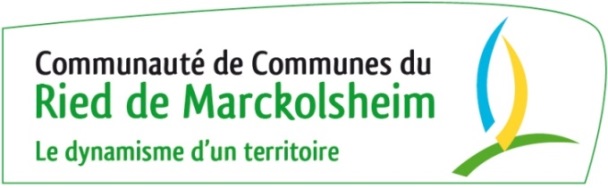 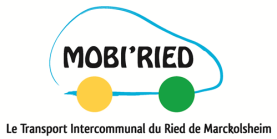 Formulaire d’inscriptionMOBIRIEDNom :   		Prénom : 	Adresse :  	Code Postal : 		Ville : 	Téléphone fixe :		Tél. Mobile : 	Email : 	Date de naissance : 	Pour utiliser le service de transport MOBIRIED, vous devrez présenter un justificatif de domicile (facture EDF, eau, téléphone), ainsi que les justificatifs suivants selon votre situation :Date : 	signature du demandeur : A DEPOSER A LA MAIRIE DE VOTRE DOMICILE.Pour toute question, appelez les services de la CCRM au 03 88 92 53 73Personne de 60 ans et plus :photocopie recto/verso de la carte d’identitéPersonne à mobilité réduite(PMR) :carte d’invalidité ou certificat médicalPersonne en insertion professionnelle :validation de cette fiche d’inscription par la Mairie ou le CCAS de votre commune.Cadre réservé à la Commune :Cadre réservé à la Commune :pour les personnes en insertion professionnelle  Attestation du CCAS ou VISA de votre Mairie :



Date : 					
Cachet et signature :Cadre réservé à la CCRM :L’inscription est soumise pour validation à la CCRM.Date : 					
Cachet et signature :

